Об  утверждении Порядока уведомления представителя нанимателя   государственными гражданскими служащими Управления Федеральной службы по надзору в сфере связи, информационных технологий и массовых коммуникаций по Рязанской области о возникновении личной заинтересованности, которая приводит или может привести к конфликту интересовВ соответствии со статьей 19 Федерального закона от 27 июля 2004 г. N 79-ФЗ "О государственной гражданской службе Российской Федерации" , статьей 11 Федерального закона от 25 декабря 2008 г. N 273-ФЗ "О противодействии коррупции", Указом  Президента Российской Федерации от 22 декабря 2015 г. N 650 "О порядке сообщения лицами, замещающими отдельные государственные должности Российской Федерации, должности федеральной государственной службы, и иными лицами о возникновении личной заинтересованности при исполнении должностных обязанностей, которая приводит или может привести к конфликту интересов, и о внесении изменений в некоторые акты Президента Российской Федерации", приказом Роскомнадзора от 29.09.2016 № 255 "Об утверждении Порядка уведомления представителя нанимателя (работодателя) государственными гражданскими служащими Федеральной службы по надзору в сфере связи, информационных технологий и массовых коммуникаций и работниками, замещающими отдельные должности в организациях, созданных для выполнения задач, поставленных перед Федеральной службой по надзору в сфере связи, информационных технологий и массовых коммуникаций, и находящихся в ее ведении, о возникновении личной заинтересованности, которая приводит или может привести к конфликту интересов", а также в целях повышения эффективности мер по противодействию коррупции,  п р и к а з ы в а ю:1. Утвердить Порядок уведомления представителя нанимателя   государственными гражданскими служащими Управления Федеральной службы по надзору в сфере связи, информационных технологий и массовых коммуникаций по Рязанской области о возникновении личной заинтересованности, которая приводит или может привести к конфликту интересов. 2. Контроль за исполнением настоящего приказа оставляю за собой.Руководитель Управления			                                       Н.В. ДинариеваО.В. Коржова(4912) 20-20-60Утвержденоприказом Управления Роскомнадзора по Рязанской областиот «_19_» _____мая_____2017 N _55__Порядок уведомления представителя нанимателя государственными гражданскими служащими Управления Федеральной службы по надзору в сфере связи, информационных технологий и массовых коммуникаций по Рязанской области о возникновении личной заинтересованности, которая приводит или может привести к конфликту интересов1. Настоящий Порядок устанавливает процедуру уведомления представителя нанимателя о возникновении личной заинтересованности, которая приводит или может привести к конфликту интересов (далее - уведомление), государственными гражданскими служащими Управления Федеральной службы по надзору в сфере связи, информационных технологий и массовых коммуникаций по Рязанской области (далее – Управление  Роскомнадзора по Рязанской области) (за исключением руководителя Управления Роскомнадзора по Рязанской области) (далее - гражданские служащие).2. При возникновении у гражданского служащего личной заинтересованности, которая приводит или может привести к конфликту интересов, он обязан незамедлительно, а в случае, если личная заинтересованность возникла в служебной командировке, не при исполнении должностных обязанностей и/или вне пределов места работы - при первой возможности представить представителю нанимателя письменное уведомление о возникшем конфликте интересов или о возможности его возникновения, рекомендуемый образец которого содержится в приложении N 1 к настоящему Порядку (далее - Уведомление), предварительно ознакомив с Уведомлением своего непосредственного начальника.3. Уведомление представляется лично: гражданскими служащими, для которых представителем нанимателя является руководитель Управления Роскомнадзора по Рязанской области, - в отдел организационной, финансовой, правовой работы и кадров Управления Роскомнадзора по Рязанской области. 4. В случае невозможности предоставить Уведомление лично, возможно предоставление Уведомления посредством почтового отправления с уведомлением о вручении и описью вложения, при условии принятия гражданским служащим и/или его непосредственным начальником предварительных мер по урегулированию конфликта интересов до рассмотрения Уведомления представителем нанимателя.5. Уведомление подлежит регистрации в отделе организационной, финансовой, правовой работы и кадров Управления Роскомнадзора по Рязанской области в Журнале регистрации Уведомлений, рекомендуемый образец которого содержится в приложении N 2 к настоящему Порядку, в день представления/поступления Уведомления.Копия Уведомления с отметкой о регистрации выдается гражданскому служащему под роспись в Журнале регистрации Уведомлений либо направляется по почте на указанный в Уведомлении адрес с уведомлением о получении.6. Уведомление с отметкой о регистрации в течение трех рабочих дней после его регистрации направляется:отделом организационной, финансовой, правовой работы и кадров Управления Роскомнадзора по Рязанской области – руководителю Управления Роскомнадзора по Рязанской области. 7. Рассмотрение и/или проверка содержащихся в Уведомлении сведений осуществляется в установленном законодательством Российской Федерации порядке по решению руководителя Управления Роскомнадзора по Рязанской области.Приложение N 1к Порядоку уведомления представителя нанимателя  государственными гражданскими служащими Управления Федеральной службы по надзору в сфере связи, информационных технологий и массовых коммуникаций по Рязанской области о возникновении личной заинтересованности, которая приводит или может привести к конфликту                                                                               интересов, утвержденному приказом                                                                      Управления Роскомнадзора по Рязанской областиот «_19_»___мая____2017 N _55__Рекомендуемый образец                                           Руководителю Управления Роскомнадзора                                      по Рязанской области                                      _____________________________________                                               (инициалы и фамилия)                                      от __________________________________                                           (Ф.И.О., замещаемая должность                                           государственного гражданского                                       ____________________________________         служащего, место  жительства, телефон)УВЕДОМЛЕНИЕо возникновении личной заинтересованности, которая приводитили может привести к конфликту интересовСообщаю, что: _____________________________________________________________1.___________________________________________________________________________(обстоятельства возникновения личной заинтересованности, которая___________________________________________________________________________приводит или может привести к конфликту интересов)2.___________________________________________________________________________(описание должностных обязанностей, на исполнение которых может___________________________________________________________________________негативно повлиять либо негативно влияет личная заинтересованность)3.___________________________________________________________________________(предложения по урегулированию конфликта интересов,___________________________________________________________________________дополнительные сведения)"__" __________ 20__ г.        ______________     _________________________                                                                            (подпись)                                (расшифровка подписи)Ознакомлен: _______________________________________________________________                         (должность, Ф.И.О. непосредственного начальника (дата, подпись) государственного гражданского                           служащего, представляющего уведомление)Регистрационный номер в Журнале регистрации уведомлений ___________________Дата регистрации уведомления "__" __________ 20__ г.___________________________________________________________________________(должность Ф.И.О. должностного лица, зарегистрировавшего уведомление)Приложение N 2к Порядоку уведомления представителя нанимателя  государственными гражданскими служащими Управления Федеральной службы по надзору в сфере связи, информационных технологий и массовых коммуникаций по Рязанской области о возникновении личной заинтересованности, которая приводит или может привести к конфликту                                                                               интересов, утвержденному приказом                                                                      Управления Роскомнадзора по Рязанской областиот «_19_»___мая____2017 N _55__Рекомендуемый образецЖУРНАЛрегистрации уведомлений о фактах возникновения личнойзаинтересованности, которая приводит или может привестик конфликту интересов______________________________________________________(наименование государственного органа/организации)Начат "__" __________ 20__ г.Окончен "__" __________ 20__ г.На "____" листах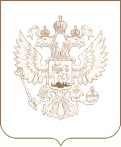 РОСКОМНАДЗОРУПРАВЛЕНИЕ ФЕДЕРАЛЬНОЙ СЛУЖБЫ ПО НАДЗОРУ В СФЕРЕ СВЯЗИ, ИНФОРМАЦИОННЫХ ТЕХНОЛОГИЙ И МАССОВЫХ КОММУНИКАЦИЙПО РЯЗАНСКОЙ ОБЛАСТИП Р И К А З___19.05.2017___                                                                                                    № _____55_____________РязаньN п/пРегистрационный номерДата регистрации уведомленияФ.И.О., должность лица, подавшего уведомлениеКраткое содержание уведомленияКоличество листовФ.И.О. лица, принявшего уведомлениеПодпись регистрирующего уведомлениеПодпись подавшего уведомлениеОсобые отметки